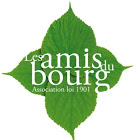 VIDE GRENIER DU BOURG DE LA CELLE SAINT CLOUD6 SEPTEMBRE 2020Si vous souhaitez vous inscrire au prochain vide grenier du bourg, nous vous donnons rendez-vous sur le site www.videgrenierdubourg.fr.Cliquez sur réservez votre emplacement Puis réservez et enfin sur invitation adhérents ou exposants en bas de la pageSi vous êtes adhérents à l’association, vous allez recevoir un mail avec votre place de l’an passé et un code pour réserver cette place, merci de nous fournir votre identité et le paiement par CB ou virement bancaire. Si vous êtes un ancien exposant, vous pourrez également vous inscrire en priorité tout en respectant vos emplacements de l’an passé. Si vous souhaitez le changer, il faudra attendre la session ouverte à tous à partir du 16 mai 2020. En cas d’erreur, nous vous enverrons un mail vous indiquant votre place et annulerons votre réservation. Vous êtes prioritaires sur les inscriptions jusqu’au 16 mai 2020 et vous pourrez avoir 2 places maximum. Si vous avez des questions, vous pouvez nous joindre sur le mail  brocante@lesamisdubourg.fr ou lesamisdubourg78@gmail.com.Toutes les informations sont sur la page www.lesamisdubourg.fr/vide-grenierVous trouverez également sur le site toutes les informations pour adhérer à l’association et bénéficier d’un meilleur tarif.Les places de 2m50 de longueur (= une demi place de parking) sont à 12€ pour les membres de l’association « les amis du bourg » ou à 17€ pour les anciens exposants. 2 euros sont appliqués pour des frais administratifs et financiers. ATTENTION: En fonction des directives gouvernementales liées au COVID-19, dont nous n'avons pas encore aujourd'hui connaissance, cette manifestation est susceptible d'être annulée.Dans ce cas, l'Association Les Amis Du bourg procédera au remboursement des places des exposants, à l'exclusion des frais de gestion de 2€ qui restent dûs. Merci pour votre compréhension.